Komponen penilaian:Kehadiran = 10%Tugas 	=  20%UTS 	=  30%UAS 	=  40%ReferensiArya Tjahyadi. 1994. Buddha Dhamma dan Sains. Surabaya: Yayasan Dhammadipa Arama.Dhammika, Shravasti. 1996. Good Question Good Answers. Diterjemahkan oleh Surja Handaka Vijjananda. Surabaya: Yayasan Dhammadipa AramaKirthisinghe, Buddhadasa P. (ed). 1994. Agama Buddha dan Ilmu Pengetahuan. Diterjemahkan oleh R. Sugiarto. Jakarta: Aryasuryacandra.Mukti,  Krishanda W.  2003. Wacana Buddha Dharma.  Jakarta: Yayasan Dharma PembangunanNarada. 1996. Sang Buddha dan Ajran-AjaranNya 2. Jakarta: Yayasan Dhammadipa Arama.P.A. Payutto. 2005. Ekonomi Buddhis: Jalan Tengah untuk Dunia Usaha. Diterjemahkan oleh R. Surya Widya. Jakarta: PP Magabudhi.Piyadassi, Mahathera. 2003. Spektrum Ajaran Buddha. Diterjemahkan oleh Hatih Rusli, Vivi, dan Titin Negsi. Jakarta: Yayasan Pendidikan Buddhis Tri Ratna.Rashid, Teja. 1997. Sila dan Vinaya. Jakarta: Penerbit Buddhis Bodhi.Sri Dhammananda. 2002. Keyakinan Umat Buddha. Pustaka Karaniya.Wowor, Corneles. 1996. Ketuhanan Yang Maha Esa dalam Agama Buddha. Jakarta: Akedemi Buddhis Nalanda. -------, dkk. 2006. Acuan Pembelajaran Mata Kuliah Pendidikan Agama Buddha di Perguruan Tinggi Umum. Jakarta: Departemen Pendidikan Nasional Direktorat Jenderal Pendidikan TinggiJakarta,    Oktober 2016Mengetahui, 										Ketua Program Studi,								Dosen Pengampu,Drs. Aliaras Wahid, MM								Nurwito, S.Ag., M.Pd., MAP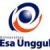 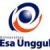 RENCANA PEMBELAJARAN SEMESTER GENAP 2017-2018RENCANA PEMBELAJARAN SEMESTER GENAP 2017-2018RENCANA PEMBELAJARAN SEMESTER GENAP 2017-2018RENCANA PEMBELAJARAN SEMESTER GENAP 2017-2018RENCANA PEMBELAJARAN SEMESTER GENAP 2017-2018RENCANA PEMBELAJARAN SEMESTER GENAP 2017-2018RENCANA PEMBELAJARAN SEMESTER GENAP 2017-2018RENCANA PEMBELAJARAN SEMESTER GENAP 2017-2018RENCANA PEMBELAJARAN SEMESTER GENAP 2017-2018PELAKSANA AKADEMIK MATAKULIAH UMUM (PAMU)PELAKSANA AKADEMIK MATAKULIAH UMUM (PAMU)PELAKSANA AKADEMIK MATAKULIAH UMUM (PAMU)PELAKSANA AKADEMIK MATAKULIAH UMUM (PAMU)PELAKSANA AKADEMIK MATAKULIAH UMUM (PAMU)PELAKSANA AKADEMIK MATAKULIAH UMUM (PAMU)PELAKSANA AKADEMIK MATAKULIAH UMUM (PAMU)PELAKSANA AKADEMIK MATAKULIAH UMUM (PAMU)PELAKSANA AKADEMIK MATAKULIAH UMUM (PAMU)UNIVERSITAS ESA UNGGULUNIVERSITAS ESA UNGGULUNIVERSITAS ESA UNGGULUNIVERSITAS ESA UNGGULUNIVERSITAS ESA UNGGULUNIVERSITAS ESA UNGGULUNIVERSITAS ESA UNGGULUNIVERSITAS ESA UNGGULUNIVERSITAS ESA UNGGULMata KuliahMata Kuliah:Agama BuddhaAgama BuddhaAgama BuddhaKode MK:Mata Kuliah PrasyaratMata Kuliah Prasyarat:Bobot MK:Dosen PengampuDosen Pengampu:Nurwito, S.Ag., M.Pd., MAPNurwito, S.Ag., M.Pd., MAPNurwito, S.Ag., M.Pd., MAPKode Dosen:Alokasi WaktuAlokasi Waktu:Capaian PembelajaranCapaian Pembelajaran:SESIKEMAMPUANAKHIRMATERI PEMBELAJARANMATERI PEMBELAJARANBENTUK PEMBELAJARANSUMBER PEMBELAJARANSUMBER PEMBELAJARANINDIKATORPENILAIANINDIKATORPENILAIAN1Mahasiswa mampu mengidentifikasikan bahwa konsep Ketuhanan Yang Mahaesa dalam agama Buddha adalah unikKetuhanan Ketuhanan Metode: contextual instructionMedia: kelas, komputer, LCD, whiteboard,webWowor, Corneles. 1996. Ketuhanan Yang Maha Esa dalam Agama Buddha. Jakarta: Akedemi Buddhis Nalanda. Dhammika, Shravasti. 1996. Good Question Good Answers. Diterjemahkan oleh Surja Handaka Vijjananda. Surabaya: Yayasan Dhammadipa AramaMukti,  Krishanda W.  2003. Wacana Buddha Dharma.  Jakarta: Yayasan Dharma PembangunanWowor, Corneles. 1996. Ketuhanan Yang Maha Esa dalam Agama Buddha. Jakarta: Akedemi Buddhis Nalanda. Dhammika, Shravasti. 1996. Good Question Good Answers. Diterjemahkan oleh Surja Handaka Vijjananda. Surabaya: Yayasan Dhammadipa AramaMukti,  Krishanda W.  2003. Wacana Buddha Dharma.  Jakarta: Yayasan Dharma PembangunanMenjelaskan konsep Ketuhanan Yang Mahaesa dalam agama Buddha Menjelaskan bahwa konsep ketuhanan agama Buddha itu unikMenjelaskan konsep Ketuhanan Yang Mahaesa dalam agama Buddha Menjelaskan bahwa konsep ketuhanan agama Buddha itu unik2Mahasiswa mampu Mengidentifikasikan filsafat ketuhanan agama BuddhaFilsafat ketuhananFilsafat ketuhananMetode: contextual instructionMedia: kelas, komputer, LCD, whiteboard,webWowor, Corneles. 1996. Ketuhanan Yang Maha Esa dalam Agama Buddha. Jakarta: Akedemi Buddhis Nalanda. Dhammika, Shravasti. 1996. Good Question Good Answers. Diterjemahkan oleh Surja Handaka Vijjananda. Surabaya: Yayasan Dhammadipa AramaMukti,  Krishanda W.  2003. Wacana Buddha Dharma.  Jakarta: Yayasan Dharma PembangunanWowor, Corneles. 1996. Ketuhanan Yang Maha Esa dalam Agama Buddha. Jakarta: Akedemi Buddhis Nalanda. Dhammika, Shravasti. 1996. Good Question Good Answers. Diterjemahkan oleh Surja Handaka Vijjananda. Surabaya: Yayasan Dhammadipa AramaMukti,  Krishanda W.  2003. Wacana Buddha Dharma.  Jakarta: Yayasan Dharma PembangunanMenjelaskan filsafat ketuhananMenjelaskan konsep keselamatan dalam agama BuddhaMenguraikan hukum-hukum universal yang mengatur alam ini beserta isinyaMenjelaskan filsafat ketuhananMenjelaskan konsep keselamatan dalam agama BuddhaMenguraikan hukum-hukum universal yang mengatur alam ini beserta isinyaSESIKEMAMPUANAKHIRMATERI PEMBELAJARANMATERI PEMBELAJARANBENTUK PEMBELAJARANSUMBER PEMBELAJARANSUMBER PEMBELAJARANINDIKATORPENILAIANINDIKATORPENILAIAN3Mahasiswa mampu mendiskripsikan hakikat, martabat, tanggung jawab, dan proses terjadinya manusia sesuai dengan ajaran BuddhaManusia Manusia Metode: contextual instructionMedia: kelas, komputer, LCD, whiteboard,webMukti,  Krishanda W.  2003. Wacana Buddha Dharma.  Jakarta: Yayasan Dharma PembangunanMukti,  Krishanda W.  2003. Wacana Buddha Dharma.  Jakarta: Yayasan Dharma PembangunanMenjelaskan hakikat dan martabat manusia ditinjau dari agama BuddhaMenjelaskan proses terjadinya kehidupan manusia Menjelaskan hakikat dan martabat manusia ditinjau dari agama BuddhaMenjelaskan proses terjadinya kehidupan manusia 4Mahasiswa mampu menjelaskan tiga kelompok alam dan sebab-sebab kelahiran di alam-alam kehidupanAlam kehidupanAlam kehidupanMetode: contextual instructionMedia: kelas, komputer, LCD, whiteboard,webMukti,  Krishanda W.  2003. Wacana Buddha Dharma.  Jakarta: Yayasan Dharma PembangunanMukti,  Krishanda W.  2003. Wacana Buddha Dharma.  Jakarta: Yayasan Dharma PembangunanMenjelaskan pengertian alam kehidupanMenjelaskan sifat alam kehidupanMenguraikan tiga kelompok alam dan sebab-sebab kelahiran di alam-alam kehidupanMenjelaskan pengertian alam kehidupanMenjelaskan sifat alam kehidupanMenguraikan tiga kelompok alam dan sebab-sebab kelahiran di alam-alam kehidupan5Mahasiswa mampu menguraikan Empat Kebenaran Mulia dan fungsi profetik agama dalam hukumEmpat Kebenaran Mulia Empat Kebenaran Mulia Metode: contextual instructionMedia: kelas, komputer, LCD, whiteboard,webMukti,  Krishanda W.  2003. Wacana Buddha Dharma.  Jakarta: Yayasan Dharma PembangunanMukti,  Krishanda W.  2003. Wacana Buddha Dharma.  Jakarta: Yayasan Dharma PembangunanMenjelaskan fungsi profetik agama dalam hukumMenjelaskan dua macam kebenaranMenguraikan isi Empat Kebenaran MuliaMenjelaskan fungsi profetik agama dalam hukumMenjelaskan dua macam kebenaranMenguraikan isi Empat Kebenaran MuliaSESIKEMAMPUANAKHIRMATERI PEMBELAJARANMATERI PEMBELAJARANBENTUK PEMBELAJARANSUMBER PEMBELAJARANSUMBER PEMBELAJARANINDIKATORPENILAIANINDIKATORPENILAIAN6Mahasiswa mampu menguraikan definisi, prinsip, pembagian, dan manfaat mempelajari Hukum Karma, dan hubungan antara Karma dan PunarbhavaKarma dan PunarbhavaKarma dan PunarbhavaMetode: contextual instructionMedia: kelas, komputer, LCD, whiteboard,webMukti,  Krishanda W.  2003. Wacana Buddha Dharma.  Jakarta: Yayasan Dharma PembangunanMukti,  Krishanda W.  2003. Wacana Buddha Dharma.  Jakarta: Yayasan Dharma PembangunanMenjelaskan pengertian Hukum Karma dan PunabhavaMenjelaskan prinsip dan  pembagian Hukum KarmaMenghubungkan antara Karma dan PunarbhavaMenjelaskan alasan meyakini Hukum PunarbhavaMenjelaskan pengertian Hukum Karma dan PunabhavaMenjelaskan prinsip dan  pembagian Hukum KarmaMenghubungkan antara Karma dan PunarbhavaMenjelaskan alasan meyakini Hukum Punarbhava7Mahasiswa mampu menganalisis Hukum Tiga Corak Umum dan Hukum Sebab Akibat Yang Saling BergantunganHukum Tiga Corak Umum dan Sebab Akibat yang Saling BergantunganHukum Tiga Corak Umum dan Sebab Akibat yang Saling BergantunganMetode: contextual instructionMedia: kelas, komputer, LCD, whiteboard,webMukti,  Krishanda W.  2003. Wacana Buddha Dharma.  Jakarta: Yayasan Dharma PembangunanPiyadassi, Mahathera. 2003. Spektrum Ajaran Buddha. Diterjemahkan oleh Hatih Rusli, Vivi, dan Titin Negsi. Jakarta: Yayasan Pendidikan Buddhis Tri Ratna.Mukti,  Krishanda W.  2003. Wacana Buddha Dharma.  Jakarta: Yayasan Dharma PembangunanPiyadassi, Mahathera. 2003. Spektrum Ajaran Buddha. Diterjemahkan oleh Hatih Rusli, Vivi, dan Titin Negsi. Jakarta: Yayasan Pendidikan Buddhis Tri Ratna.Menjelaskan pengertian Hukum Tilakkhana dan Paticca SamuppadaMenguraikan formula Hukum Tiga Corak Umum dan Hukum Sebab Akibat Yang Saling BergantunganMemberi contoh proses terjadinya sesuatu menurut Hukum Tilakkhana dan Paticca SamuppadaMenjelaskan pengertian Hukum Tilakkhana dan Paticca SamuppadaMenguraikan formula Hukum Tiga Corak Umum dan Hukum Sebab Akibat Yang Saling BergantunganMemberi contoh proses terjadinya sesuatu menurut Hukum Tilakkhana dan Paticca Samuppada8Mahasiswa mampu menjelaskan pengertian, fungsi, ciri, dasar, dan manfaat melaksanakan Pancasila BudhisSila/MoralitasSila/MoralitasMetode: contextual instructionMedia: kelas, komputer, LCD, whiteboard,webMukti,  Krishanda W.  2003. Wacana Buddha Dharma.  Jakarta: Yayasan Dharma PembangunanRashid, Teja. 1997. Sila dan Vinaya. Jakarta: Penerbit Buddhis Bodhi.Mukti,  Krishanda W.  2003. Wacana Buddha Dharma.  Jakarta: Yayasan Dharma PembangunanRashid, Teja. 1997. Sila dan Vinaya. Jakarta: Penerbit Buddhis Bodhi.Menjelaskan definisi sila (moralitas)Menguraikan fungsi dan dasar silaMenjelaskan manfaat melaksanakan silaMenjelaskan definisi sila (moralitas)Menguraikan fungsi dan dasar silaMenjelaskan manfaat melaksanakan sila9Mahasiswa mampu menjelaskan pengertian, jenis,  dan manfaat melaksanakan Pancadharma dalam kehidupan sehari-hari PancadharmaPancadharmaMetode: contextual instructionMedia: kelas, komputer, LCD, whiteboard,webMukti,  Krishanda W.  2003. Wacana Buddha Dharma.  Jakarta: Yayasan Dharma PembangunanRashid, Teja. 1997. Sila dan Vinaya. Jakarta: Penerbit Buddhis Bodhi.Mukti,  Krishanda W.  2003. Wacana Buddha Dharma.  Jakarta: Yayasan Dharma PembangunanRashid, Teja. 1997. Sila dan Vinaya. Jakarta: Penerbit Buddhis Bodhi.Menjelaskan pengertian PancadharmaMenjelaskan manfaat Pancadharma Menjelaskan pengertian PancadharmaMenjelaskan manfaat Pancadharma SESIKEMAMPUANAKHIRMATERI PEMBELAJARANMATERI PEMBELAJARANBENTUK PEMBELAJARANSUMBER PEMBELAJARANSUMBER PEMBELAJARANINDIKATORPENILAIANINDIKATORPENILAIAN10Mahasiswa mampu menjelaskan pengertian antara iman, ilmu dan amal sebagai satu kesatuan, perlunya menuntut dan mengamalkan ilmu, hubungan agama Buddha dan ilmu pengetahuanAgama Buddha dan Ilmu PengetahuanAgama Buddha dan Ilmu PengetahuanMetode: contextual instructionMedia: kelas, komputer, LCD, whiteboard,webMukti,  Krishanda W.  2003. Wacana Buddha Dharma.  Jakarta: Yayasan Dharma PembangunanKirthisinghe, Buddhadasa P. (ed). 1994. Agama Buddha dan Ilmu Pengetahuan. Diterjemahkan oleh R. Sugiarto. Jakarta: Aryasuryacandra.Arya Tjahyadi. 1994. Buddha Dhamma dan Sains. Surabaya: Yayasan Dhammadipa Arama.Mukti,  Krishanda W.  2003. Wacana Buddha Dharma.  Jakarta: Yayasan Dharma PembangunanKirthisinghe, Buddhadasa P. (ed). 1994. Agama Buddha dan Ilmu Pengetahuan. Diterjemahkan oleh R. Sugiarto. Jakarta: Aryasuryacandra.Arya Tjahyadi. 1994. Buddha Dhamma dan Sains. Surabaya: Yayasan Dhammadipa Arama.Menjelaskan perlunya menuntut dan mengamalkan ilmuMenjelaskan  hubungan agama Buddha dan ilmu pengetahuanMenjelaskan perlunya menuntut dan mengamalkan ilmuMenjelaskan  hubungan agama Buddha dan ilmu pengetahuan11Mahasiswa mampu mendiskripsikan agama merupakan rahmat bagi semua, kebersamaan dalam pluralitas beragama, agama Buddha menjunjung tinggi kerukunan dan toleransi serta sikap keberagamaan yang tepat dalam suatu bangsa yang multi-agamaKerukunan hidup Umat Beragama Kerukunan hidup Umat Beragama Metode: contextual instructionMedia: kelas, komputer, LCD, whiteboard,webMukti,  Krishanda W.  2003. Wacana Buddha Dharma.  Jakarta: Yayasan Dharma PembangunanMukti,  Krishanda W.  2003. Wacana Buddha Dharma.  Jakarta: Yayasan Dharma PembangunanMenjelaskan pengertian kerukananMenguraikan faktor-faktor penghambat dan pendukung kerukunanMenjelaskan peranan agama Buddha tentang kerukunanMenjelaskan pengertian kerukananMenguraikan faktor-faktor penghambat dan pendukung kerukunanMenjelaskan peranan agama Buddha tentang kerukunan12Mahasiswa mampu menjelaskan kemasyarakatan umat Buddha dan tanggung jawab anggota masyarakat sesuai dengan ajaran BuddhaMasyarakat BuddhisMasyarakat BuddhisMetode: contextual instructionMedia: kelas, komputer, LCD, whiteboard,webMukti,  Krishanda W.  2003. Wacana Buddha Dharma.  Jakarta: Yayasan Dharma PembangunanP.A. Payutto. 2005. Ekonomi Buddhis: Jalan Tengah untuk Dunia Usaha. Diterjemahkan oleh R. Surya Widya. Jakarta: PP Magabudhi.Mukti,  Krishanda W.  2003. Wacana Buddha Dharma.  Jakarta: Yayasan Dharma PembangunanP.A. Payutto. 2005. Ekonomi Buddhis: Jalan Tengah untuk Dunia Usaha. Diterjemahkan oleh R. Surya Widya. Jakarta: PP Magabudhi.Menjelaskan dua kelompok masyakat BuddhisMenjelaskan hubungan dan tanggung jawab  masyarakat BuddhisMenjelaskan dua kelompok masyakat BuddhisMenjelaskan hubungan dan tanggung jawab  masyarakat BuddhisSESIKEMAMPUANAKHIRMATERI PEMBELAJARANMATERI PEMBELAJARANBENTUK PEMBELAJARANSUMBER PEMBELAJARANSUMBER PEMBELAJARANINDIKATORPENILAIANINDIKATORPENILAIAN13Mahasiswa mampu mendeskripsikan hakikat budaya dan perilaku-perilaku yang sepatutnya dibudayakan dalam kehidupan sehari-hari (di kampus, dunia kerja, dan lain-lain)Budaya BuddhisBudaya BuddhisMetode: contextual instructionMedia: kelas, komputer, LCD, whiteboard,webMukti,  Krishanda W.  2003. Wacana Buddha Dharma.  Jakarta: Yayasan Dharma PembangunanSri Dhammananda. 2002. Keyakinan Umat Buddha. Pustaka Karaniya.Mukti,  Krishanda W.  2003. Wacana Buddha Dharma.  Jakarta: Yayasan Dharma PembangunanSri Dhammananda. 2002. Keyakinan Umat Buddha. Pustaka Karaniya.Menjelaskan pengertian budayaMenguraikan hal-hal yang perlu dibudayakan sesuai ajaran BuddhaMenjelaskan manfaat hidup berbudayaMenjelaskan pengertian budayaMenguraikan hal-hal yang perlu dibudayakan sesuai ajaran BuddhaMenjelaskan manfaat hidup berbudaya14mendeskripsikan politik dan konstribusi agama Buddha  dalam kehidupan politikAgama Buddha dan PolitikAgama Buddha dan PolitikMetode: contextual instructionMedia: kelas, komputer, LCD, whiteboard,webMukti,  Krishanda W.  2003. Wacana Buddha Dharma.  Jakarta: Yayasan Dharma PembangunanSri Dhammananda. 2002. Keyakinan Umat Buddha. Pustaka Karaniya.Mukti,  Krishanda W.  2003. Wacana Buddha Dharma.  Jakarta: Yayasan Dharma PembangunanSri Dhammananda. 2002. Keyakinan Umat Buddha. Pustaka Karaniya.Menjelaskan pengertian politikMenjelaskan peranan agama Buddha dalam politikMenjelaskan pengertian politikMenjelaskan peranan agama Buddha dalam politik